ESCUELA SUPERIOR POLITÉCNICA DEL LITORAL      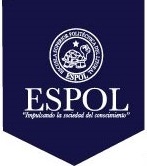   EXÁMEN DE INGRESO 2019EVALUACIÓN DE BIOLOGIA PARA LIC. EN NUTRICIÓN                                                                            GUAYAQUIL, 05 DE ENERO DEL 2019HORARIO: 11:30 a 13:30VERSIÓN: CEROI  N  S  T  R  U  C  C  I  O  N  E  SAbra el examen una vez que el profesor de la orden de iniciar.Escriba sus datos de acuerdo a los solicitado en la hoja de respuestas, incluya su número de cédula y la VERSIÓN del examen.Verifique que el examen consta de 40 preguntas de opción múltiple.El valor de cada pregunta es:Desde la 1-15 es de 0,15 puntos.Desde la 16-26 es de 0,23 puntos.Desde la 27-36 es de 0,345 puntos.Desde la 37-40 es de 0,4425 puntos.Cada pregunta tiene una sola respuesta correcta.Desarrolle todas las preguntas del examen en un tiempo máximo de 2 horas.En el cuadernillo de preguntas, escriba el DESARROLLO de cada tema en el espacio correspondiente.Utilice lápiz # 2 para señalar el ítem seleccionado en la hoja de respuestas, rellenando el correspondiente casillero tal como se indica en el modelo.No está permitido el uso de calculadora para el desarrollo del examen.No consulte con sus compañeros, el examen es estrictamente personal.En caso de tener alguna consulta, levante la mano hasta que el profesor pueda atenderlo. NIVEL REPRODUCTIVO BÁSICO:LA COLUMNA VERTEBRAL DE LAS MOLÉCULAS BIOLÓGICAS SON LOS ÁTOMOS DE:CarbonoOxígenoHidrógenoNitrógenoFósforo LOS VEGETALES POSEEN SUS RESERVAS ENERGÉTICAS EN FORMA DE:QuitinaAlmidón Glucógeno CelulosaLA GLUCÓLISIS ES:Degradación de la glucosa a moléculas más pequeñasSíntesis de moléculas pequeñas para formar glucosaTransporte de glucosa dentro del CitosolFragmentar moléculas de glucosa para luego degradarlas LA RED DE FIBRAS QUE ORGANIZA LA ESTRUCTURA Y LAS ACTIVIDADES DE LA CÉLULA SE LLAMA:CitoplasmaCuerpo de GolgiCitoesqueleto Membrana plasmática EL MECANISMO QUE LE PERMITIRÁ AL ADN DUPLICARSE SE CONOCE COMO:  Replicación   Reproducción celular  Ciclo celular   División LA FUNCIÓN DE LOS HIDRATOS DE CARBONO EN LA MEMBRANA PLASMÁTICA ES:Unir células Actuar como enzimasRegular la fluidez de la membrana Permitir el reconocimiento celular LOS HIDRATOS DE CARBONO QUE CUMPLEN FUNCIONES ESTRUCTURALES SON LOS:MonosacáridosOligosacáridos DisacáridosPolisacáridosLA SUSTANCIA QUE SE ENCUENTRA EN EL NUCLEO CELULAR Y ESTÁ COMPUESTA DE ADN CON PROTEÍNAS SE LLAMA:CromátidasCromatinaCromosoma TelómeroCentrómeroLA ENZIMA TRANSMEMBRANAL QUE CONVIERTE ADP EN ATP SE LLAMA:  ARN Polimerasa  ADN Polimerasa  Helicasa  ATP Sintasa  TopoisomerasaLOS CENTROS DE SÍNTESIS DE PROTEÍNAS SE LLAMAN:  Ribosomas   Cromosomas   Cilios   Lisosomas    Plastidios  LA MOLÉCULA QUE COMPONE EN MAYORES PROPORCIONES LA MATERIA VIVA ES:  Hidratos de carbono  Agua  Proteínas  Lípidos  Ácidos nucleicos LOS LÍPIDOS SON BIOMOLÉCULAS QUE SE SINTETIZAN POR MEDIO DE UN ENLACE LLAMADO:   Glucosídico  Ester                                                                                                                                                                                                                                         Peptídico    Fosfodiester    LOS ORGANELOS QUE CUMPLEN LA FUNCIÓN ESPECÍFICA DE TRANSFORMAR ENERGÍA SON:  Mitocondrias y cloroplastos  Lisosomas y peroxisomas  Cilios y flagelos  Retículos y Aparato de GolgiUNO DE LOS SIGUIENTES PROCESOS CELULARES INCLUYE A TODOS LOS DEMÁS, ¿CUÁL ES?  Difusión simple  Transporte de solutos a favor del gradiente   Difusión facilitada  Transporte pasivo  Osmosis LAS BIOMOLÉCULAS EN LAS QUE LOS PUENTES DE HIDRÓGENO CUMPLEN FUNCIONES     SUMAMENTE IMPORTANTES SON:   ADN y Carbohidratos   Lípidos y Proteínas    ADN y Proteínas   Carbohidratos y Proteínas NIVEL TRANSFERENCIAL BÁSICO:¿CUÁNTAS CÉLULAS HIJAS SE PUEDEN ORIGINAR LUEGO DE 6 DIVISIONES CELULARES?  24   36  12   64   6EL PROCESO CELULAR DE INCORPORACIÓN DE LÍQUIDO EXTRACELULAR MEDIANTE LA           FORMACIÓN DE NUEVAS VESÍCULAS A PARTIR DE LA MEMBRANA PLASMÁTICA SE CONOCE         COMO:  Fagocitosis  Pinocitosis  Exocitosis  Endocitosis mediada por receptor MARQUE LA RESPUESTA CORRECTA, DE LOS SIGUIENTES COMPUESTOS IDENTIFIQUE          AQUELLOS QUE PERTENECEN AL GRUPO DE LAS PROTEÍNAS:  Enzimas  Histonas, colágeno, queratina, elastina  Dineína, actina, miosina  Hemoglobina, hemocianina, trombina   Todos los compuestos mencionados son proteínas UNO DE LOS SIGUIENTES PROCESOS NO OCURRE DURANTE LA MEIOSIS, IDENTIFIQUELO:  Movimiento de los cromosomas homólogos hacia los polos de la célula  Separación de las dos cromátidas hermanas  Replicación del ADN  Apareamiento de los cromosomas homólogos  Formación de las tétradas en la placa metafásicaLA NUTRICIÓN ES UN MECANISMO QUE LE PERMITE A LAS CÉLULAS:  Realizar intercambios de materia y energía con el medio circundante   Percibir estímulos del medio y reaccionar ante ellos  Desplazar a una célula u organismo   Regular el medio interno y mantenerlo estable LOS FACTORES QUE INCREMETARÍAN LA FLUIDEZ DE LA MEMBRANA PLASMÁTICA SON:   Aumento en las cantidades de fosfolípidos insaturados   Aumento de las cantidades de fosfolípidos saturados   Un elevado número de proteínas en la membrana   Disminución de la temperatura    Elevadas cantidades de colesterol en la membrana LA DEGRADACIÓN COMPLETA DE LA GLUCOSA EN PRESENCIA DE OXÍGENO OCURRE EN DOS      ETAPAS, ¿CUÁLES SON?:  Ciclo de Calvin-Benson y fosforilación oxidativa  Ciclo de Krebs y Cadena de transferencia de electrones   Glucólisis y ciclo de Krebs  Ciclo de Calvin-Benson y ciclo del ácido cítrico DURANTE LA METAFASE DEL CICLO CELULAR UNA PARTE DE LOS MICROTÚBULOS SE        ENSAMBLA AL CINETOCORO DE LOS CROMOSOMAS, LA FUNCIÓN DE LOS          MICROTÚBULOS RESTANTES SERÁ:  Alargar la célula durante la Anafase  Formar la nueva envoltura nuclear  Formar un surco de segmentación   Formar una nueva placa celular DURANTE LA FASE LUMINOSA DE LA FOTOSÍNTESIS LAS REACCIONES DEMANDAN CIERTAS           MOLÉCULAS ESPECÍFICAS PARA PODER REALIZARSE, ¿CUÁLES SON?:  CO2 y NADPH  CO2 y H20  H20 y Fotones  O2 ,CO2 y H20  Ninguna de las anteriores UNA DE LAS SIGUIENTES MOLÉCULAS INCLUYE A TODAS LAS DEMÁS, ¿CUÁL ES?:  Uracilo  Ion Fosfato  Adenina  ARN  RibosaLA LAYOR PARTE DEL CO2  QUE RESULTA DEL CATABOLISMO SE LIBERA DURANTE:  El ciclo de Calvin-Benson  La cadena de transferencia de electrones  La fosforilación oxidativa  El ciclo del Krebs o ciclo del ácido cítrico NIVEL TRANSFERENCIAL SUPERIOR:ELIJA EL LITERAL QUE CORRESPONDA A LA DESCRIPCIÓN Y MARQUE LA RESPUESTA CORRECTA:        1.-Oxidan ácidos grasos transformándolos en moléculas más pequeñas.             A.-Citoesqueleto        2.-Proporciona soporte a la célula y mantiene su forma.                                          B.-Núcleo        3.-Alberga el material genético de las células.                                                             C.-Vacuola        4.-vesícula de gran tamaño que almacena compuestos orgánicos e iones.           D.-Peroxisomas  1-B; 2-C; 3-D; 4-A  1-C; 2-A; 3-B; 4-D  1-D; 2-A; 3-B; 4-C  1-A; 2-B; 3-C; 4-D¿PORQUÉ LA DIVISIÓN MEIÓTICA PRODUCE CUATRO CÉLULAS HIJAS HAPLOIDES           PROCEDENTES DE CÉLULAS QUE POSEEN DIPLOIDÍA?  Porque las cromátidas hermanas se separan durante la primera división.  Porque se forman dos surcos de segmentación en cada célula.  Porque los cromosomas no se dividen en cuatro segmentos iguales durante la primera       anafase.  Porque la célula pasa por dos divisiones celulares que reducen a la mitad el número de          cromosomas.EL APARATO DE GOLGI SE COMPONE DE TRES REGIONES; LA REGIÓN MEDIAL SE ENCUENTRA          PRÓXIMA A:   La membrana plasmática   Los retículos endoplásmicos   El Citoesqueleto    El núcleo de la célula   Ninguno de los anteriores LA RUTA CORRECTA DEL PROCESO DE FORMACIÓN DE UNA LIPOPROTEÍNA EN EL         SISTEMA DE ENDOMEMBRANAS ES:   RER, vesícula de transporte, Lisosoma y membrana plasmática.   REL, vesícula de transporte, región Cis aparato de Golgi, región Trans aparato de Golgi,     Vesícula de transporte y membrana plasmática.   Región Cis del aparato de Golgi, vesícula de transporte, región Trans del aparato de Golgi,       membrana plasmática y vesícula de secreción.    Membrana plasmática, región medial del aparato de Golgi, REL y RER.LA ESTRUCTURA DE UNA PROTEÍNA DEFINE SU ACTIVIDAD BIOLÓGICA, SI POR AGENTES            FÍSICOS O QUÍMICOS ESTA ESTRUCTURA SE ALTERA, SE DICE QUE LA PROTEÍNA SE          ENCUENTRA:  Renaturalizada  Desnaturalizada  Ionizada  Degradada ¿CUÁL DE LAS SIGUIENTES AFIRMACIONES ES UNA DISTINCIÓN VERDADERA ENTRE LAS            CÉLULAS EUCARIOTAS Y PROCARIOTAS:   El Material genético guarda las instrucciones para producir nuevas células   El material genético se encuentra guardado en un núcleo envuelto por una membrana    Un citoplasma en el que se llevan a cabo todas las actividades metabólicas y reacciones           Bioquímicas.   Una membrana plasmática que delimita y faculta las interacciones entre ellas y su medio    La obtención de materia y energía del medioLOS RIBOSOMAS SON ESTRUCTURAS SUPRAMOLECULARES RIBONUCLEOPROTEÍCAS QUE         PUEDEN OBSERVARSE EN VARIOS LUGARES DE LA CÉLULA COMO EN EL RETÍCULO           ENDOPLASMÁTICO RUGOSO, EN LA ENVOLTURA NUCLEAR Y DISPERSOS EN EL CITOPLASMA,            LUGARES EN LOS QUE SINTETIZAN LAS DIVERSIDAD DE POLIPEPTIDOS Y PROTEÍNAS, DE             ACUERDO A SUS FUNCIONES LA UNICA DIFERENCIA ENTRE ELLOS RADICA EN:  El tiempo de duración y producción de proteínas  La producción de enzimas específicas  El destino de las proteínas que fabrican   El número de unidades que insertan en sus cadenasLAS MOLÉCULAS ORGÁNICAS COMO LAS GRASAS, PROTEÍNAS, ALMIDONES Y DISACARIDOS           ESTÁN DESTINADAS A SER OXIDADAS PARA SINTETIZAR ATP, COMO TAMBÍEN PUEDEN            SERVIR PARA QUE LAS CÉLULAS SINTETIZEN LAS MOLÉCULAS QUE REQUIEREN PARA          ELABORAR NUEVO MATERIAL, ESTA CONSTRUCCIÓN DE NUEVAS MOLÉCULAS SE DENOMINA:  Anabolismo  Catabolismo   Retroalimentación  Reproducción LA SUPERFICIE EXTERNA DE PLANTAS, HONGOS Y CIERTOS PROTISTAS SE ENCUENTRA        RECUBIERTA POR UNA PARED RÍGIDA COMPUESTA POR POLISACÁRIDOS, ESTE TIPO DE          ESTRUCTURAS TIENEN COMO FUNCIÓN PRINCIPAL:  Permitir el intercambio de materiales  Otorgar forma y organización   Sostener y proteger la delgada membrana plasmática   Proteger y sostener a los organelos LA FÓRMULA DE LA GLUCOSA ES C6 H12 O6  DESPUÉS DE LAS REACCIONES POR           DESHIDRATACIÓN UN POLÍMERO DE 12 MONÓMEROS TENDRÁ UNA FÓRMULA MOLECULAR        DE :  C60H108O54  C60 H122O49  12(C6 H12 O6)  C6 H12 O6NIVEL CRÍTICO SUPERIOR:LA MAYOR PARTE DE LAS MOLÉCULAS SON POLÍMEROS, ES DECIR, SE UNEN MONÓMEROS         POR UN PROCESO LLAMADO SÍNTESIS, EL MISMO QUE AL REALIZARSE LIBERA ÁTOMOS DE H            Y GRUPOS OXIDRILOS (-OH), ESTOS DOS ELEMENTOS SE UNEN PARA DESPRENDER:   Iones inorgánicos   Energía    Agua  CalorLA MEMBRANA PLASMÁTICA DEBE PERMANECER FLUIDA PARA FUNCIONAR DE FORMA     APROPIADA, PERO A MEDIDA QUE DESCIENDE LA TEMPERATURA LOS FOSFOLÍPIDOS SE     COMPACTAN Y LA MEMBRANA SE SOLIDIFICA ALTERANDO SU PERMEABILIDAD Y DE FORMA     DIRECTA SU FUNCIONALIDAD, ¿QUE ADAPTACIONES BIOLÓGICAS OCURRIRÁN EN LOS    ORGANISMOS DE CLIMAS FRIOS?  Insertan grandes cantidades de colesterol para impedir el agrupamiento de los fosfolípidos  Aumentan las cantidades de fosfolípidos insaturados que al poseer curvaturas no se pueden     compactar  Aumentan las cantidades de fosfolípidos saturados de forma que amortiguan el descenso de     temperatura   Insertan mayores cantidades de proteínas de membrana las mismas que facilitan el traslado     de materialesLAS CÉLULAS POSEEN ESTRUCTURAS QUE CUMPLEN FUNCIONES IMPORTANTES DURANTE EL           TRASLADO DE GAMETOS Y LIMPIEZA DE VÍAS RESPIRATORIAS, SI SE OBSERVA UN            TRASTORNO EN ESTOS PROCESOS LA CAUSA MÁS PROBABLE SERÍA:   Falta de producción de ATP en las mitocondrias   Defectos o patologías en cilios y flagelos   Mal funcionamiento de los ribosomas    Ausencia de actina y miosina LA EVOLUCIÓN BIOLÓGICA PONE DE MANIFIESTO MODIFICACIONES EN EL GENOTIPO, QUE     SE EVIDENCIAN MEDIANTE CAMBIOS FÍSICOS Y CONDUCTUALES EN LAS SIGUIENTES      GENERACIONES DE INDIVIDUOS, ¿CUÁL ES EL MECANISMO AL QUE RECURREN LAS        CÉLULAS PARA INTERPRETAR ESTOS MENSAJES EN RASGOS ESPECÍFICOS?   Transcribir ADN a ARNm Traducir ADN a ARNt Transcribir ARNm a ARNr Elongar aún más las cadenas de ARN durante la síntesisC O M P R O M I S O    D E    H O N O RYo, ___________________________________________________ al firmar este compromiso, reconozco que el presente examen está diseñado para ser resuelto de manera individual, que puedo usar un lápiz o esferográfico; que solo puedo comunicarme con la persona responsable de la recepción del examen; y, cualquier instrumento de comunicación que hubiere traído, debo apagarlo y depositarlo en la parte frontal del aula, junto con algún otro material que se encuentre acompañándolo. No debo, además, consultar libros, notas, ni apuntes adicionales a las que se entreguen en esta evaluación. Los temas debo desarrollarlos de manera ordenada. Firmo el presente compromiso, como constancia de haber leído y aceptar la declaración anterior.                                               _____________________________                                                 C.C."Como aspirante a la ESPOL me comprometo a combatir la mediocridad y actuar con honestidad, por eso no copio ni dejo copiar".